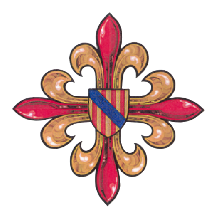 MOCMilitary Order of the Collar of Saint Agatha of PaternòGrand Priory of Terra DanubicaBOOKING FORMI/we wish to reserve…….place/s to attend the MOC Investiture and Gala Dinner in Sofia, Bulgaria on 5th  of October, 2024 at the cost of 170 Euro per head.Name……………………………………………………………..         Rank………………………………Title/Office held………………………………………………………………………………………Address…………………………………………………………………………………………Tel……………………E- mail ……………………………………………Mobile……………………Full names of guests (for table plan)Preferred dining table seating arrangements Special dietary requirements: ……………………………………………………………………….I/We wish to reserve ….. place/s for the informal dinner on 4th of October 2024 at the cost of 95 Euro per person, to be paid  with this booking to the indicated account.Signature………………………………………                               Booking forms must be returned no later than 5th September 2024. Please send the booking form to  Don Ivan Tzvetkov CollMOC, Grand Prior of Terra Danubica  Tel.: +359 889858385     e-mail: golubini51ivan@gmail.com. The Grand Priory of Terra Danubica supports The Charitable Foundation of MOC-Bulgaria‘Impavidus pavidum firmo’